Overdrachtsformulier Gemeentelijk Onderwijsachterstandenbeleid (GOAB)Ben jij net gestart als GOAB-beleidsmedewerker? Dan helpt dit formulier je om snel ingewerkt te raken en om de juiste informatie te kunnen vinden.Ga je binnenkort stoppen als beleidsambtenaar GOAB, dan valt er heel wat informatie over te dragen aan je (toekomstige) opvolger. Dit formulier helpt jou om niets te vergeten en om informatie geordend bij elkaar over te dragen. Omdat elke gemeente weer net een beetje anders werkt, kun je in dit formulier wijzigen en aanvullenHet formulier is ingedeeld in de volgende thema’s:GOAB-InhoudGOAB-financiënGemeentelijke structuurSamenwerking en afstemmingOverleggen gericht op GOABHulpbronnenBij elk thema vind je een lijst met onderwerpen in een tabel. De eerste kolom is om aan te vinken welke onderwerpen bij jullie van toepassing zijn. De laatste kolom is om een link toe te voegen naar het betreffende document/projectmap/website óf als er geen documentatie beschikbaar is een korte toelichting te geven. Bij algemeen geldende informatie zijn alvast relevante linken opgenomen als voorbeeld. NB: het gaat bij elk thema en elk onderwerp steeds om GOAB-gerelateerde zaken.Kom je er niet uit? Neem dan gerust contact op met de kenniskringleider van de GOAB-kenniskring van jouw regio. Deze kun je hier vinden: https://goab.eu/kenniskringen/GOAB-inhoudInvulhulp: vink hieronder aan welke onderwerpen in jouw takenpakket horen (of waar jullie beleid op voeren) en geef aan waar de betreffende documentatie te vinden is/geef een korte toelichting op het doel, de huidige stand van zaken, plannen die t.a.v. dit onderwerp gemaakt zijn en bij wie eventueel meer informatie te vinden is. Als bepaalde punten niet relevant zijn of niet kunnen worden ingevuld, dan kunnen ze gewoon open gelaten worden. Als een onderwerp met urgentie moet worden opgepakt, kan dat in de laatste kolom worden aangevinkt.Meer weten over deze thema’s? op www.goab.eu vind je brochures en handreikingenGOAB-financiënInvulhulp: vink hieronder aan welke financiële middelen in jouw gemeente van toepassing zijn binnen het GOAB, indien bekend de hoogte van het bedrag, en voeg de (link naar) de betreffende toekenning of allocatie toe. Ook kun je desgewenst een toelichting geven.InkomstenMeer inzicht krijgen in wat er wel en niet mag met het GOAB-budget? Zie deze handreiking: https://goab.eu/kennisbank/inzet-goab-middelen-2023-2026/VerantwoordingVerantwoording geoormerkte middelen (SPUK’s) moet in SISA, in samenspraak met accountant en collega’s financiënInvulhulp: geef hieronder aan waar de inloggegevens SISA voor jouw gemeente te vinden zijn.Inloggegevens SISA vind je hier:_______________________________Contactgegevens accountant en aanspreekpunt afdeling financiënGemeentelijke GOAB-subsidies en aanbestedingenInvulhulp: vink hieronder aan voor welke GOAB-onderwerp organisaties in jouw gemeente subsidie kunnen aanvragen, en voeg de link naar de subsidieregeling toeNaast of in plaats van subsidies kan ook gewerkt worden met gemeentelijke aanbestedingen. Invulhulp: vink hieronder aan voor welke GOAB-onderwerpen er in jouw gemeente aanbestedingen zijn, en voeg de link naar de lopende contracten toeEr zijn vastgestelde bedragen voor de vorm van de aanbesteding. Geef indien van toepassing hieronder aan welke grensbedragen in jouw gemeente worden gehandhaafdGemeentelijke structuurWelke documenten moeten wanneer door wie worden gezien, beoordeeld en/of vastgesteld? Wettelijk ligt in elk geval het volgende vast:GOAB beleidsplan moet vastgesteld door de RaadJaarlijkse GOAB-vragenlijst van de onderwijs inspectie moet door B&W getekend wordenSISA moet door B&W getekend worden (geregeld door financiën en gemeentesecretaris)Elke gemeente heeft eigen procedures om stukken bij de Raad of bij B&W te krijgen. Beschrijf in onderstaande tabellen hoe dat in jouw gemeente gaat. Denk daarbij aan de volgende stakeholders:Vve-werkgroep, LEAEigen leidinggevendeWethouderGemeentesecretarisDe route naar B&WDe route naar de gemeenteraadSamenwerking en afstemmingMet wie werk je samen intern? Voeg de link naar een bestand in of vul onderstaande tabel inMet wie werk je samen extern? Voeg de link naar een bestand in of vul onderstaande tabel inMet welke buurgemeenten onderhoud je contact en bij welke regionale overleggen ben je betrokken? Voeg de link naar een bestand in of vul onderstaande tabel inGOAB-OverleggenInvulhulp: vink hieronder aan welke overleggen jouw gemeente heeft binnen het GOAB, en voeg de link naar agenda’s, verslagen en deelnemerslijsten toeHulpbronnenMinisterie van Onderwijs, Cultuur en Wetenschap | Rijksoverheid.nl – zie onderwerpenHome | GOAB – informatie, handreikingen, nieuwshttps://goab.eu/kennisbank/starterskit-2024/ - alle informatie die je als nieuwe GOAB-ambtenaar nodig hebt (en ook handig als je dat al wat langer bent).CBS Dashboard onderwijskansenCBS achtergrondkenmerken OAB (met o.a. opleidingsniveau, schuldsanering, migratie en verblijfduur) OAB middelen per gemeenteOAB middelen per school, bovenste Excel, kolom N bij  OAB middelen per school, bovenste Excel, kolom L, verwijst naar de materiele instandhouding, maar je moet de personele bekostiging hebben Bekostiging basisonderwijs vanaf 2023 - Primair onderwijs - DUO Open OnderwijsdataNP Onderwijs middelen gemeentenNP Onderwijs middelen PO en VOGelijke kansen van makers documentaire KlassenGelijke kansen AlliantieOnderwijskennishttps://kansenkaart.nl/www.waarstaatjegemeente.nlDuidelijke informatie in cijfers en grafieken (bijgewerkt 2024!) | AlleCijfers.nlhttps://geletterdheidinzicht.nl/Leesmonitor - Stichting LezenScholen op de kaart: basisscholen per plaats/gemeente, ook opbrengsten zijn via dezelfde link te vinden: doorklikken op schoolnaam: o.a. eind groep 8 1F & 2F taalniveau, eindscore groep 8 in vergelijking met soortgelijke scholen en advisering naar VO.Krijg zicht op passend onderwijs op samenwerkingsverbandenopdekaart.nlArmoede, ga naar ‘download bronbestand’SchuldhulpverleningOpleidingsniveau voor gemeenten in Randstad op wijkniveau of voor alle gemeenten  op gemeenteniveau Cijfers over o.a. diversiteit en integratieDe Gezondheidsmonitors | Gezondheidsmonitor (monitorgezondheid.nl)Regionale bronnen zoals:Home : Educatieve Agenda LimburgDrentse Onderwijsmonitor - Trendbureau Drenthe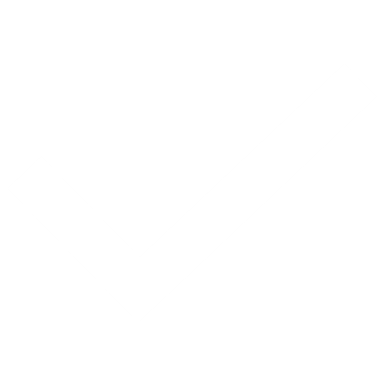 OnderwerpKorte ToelichtingMap/websiteUrgentVoorschoolse periodeVoorschoolse periodeVoorschoolse periodeZorgen voor voldoende VE plaatsen peutersDoel:Stand van zaken:Plannen:Meer informatie bij:Doelgroepdefinitie ve opstellen en/of jaarlijks evaluerenDoel:Stand van zaken:Plannen:Meer informatie bij:Indicatiestelling ve monitoren en besprekenDoel:Stand van zaken:Plannen:Meer informatie bij:Afspraken over toeleiding veDoel:Stand van zaken:Plannen:Meer informatie bij:Toeleiding ve monitoren en besprekenDoel:Stand van zaken:Plannen:Meer informatie bij:Bereik van ve-peuters in beeld brengenDoel:Stand van zaken:Plannen:Meer informatie bij:Overige OAB-activiteiten voor 0-4  jarigen (waaronder activiteiten voor 0-2 jarigen)Doel:Stand van zaken:Plannen:Meer informatie bij:Resultaatafspraken monitoren en bespreken (niet verplicht voor voorschoolse educatie)Doel:Stand van zaken:Plannen:Meer informatie bij:Samenwerken met oudersDoel:Stand van zaken:Plannen:Meer informatie bij:Kwaliteit voorschoolse educatie (programma/methode, inrichting lokaal, scholing pm’ers, extra pm’er op de groep etc)Doel:Stand van zaken:Plannen:Meer informatie bij:Doorgaande lijn voorschools-vroegschoolsDoel:Stand van zaken:Plannen:Meer informatie bij:Vve-coördinator voorschoolsDoel:Stand van zaken:Plannen:Meer informatie bij:Basisschool: Vroegschoolse educatie (niet verplicht m.u.v. de resultaatafspraken)Basisschool: Vroegschoolse educatie (niet verplicht m.u.v. de resultaatafspraken)Basisschool: Vroegschoolse educatie (niet verplicht m.u.v. de resultaatafspraken)Resultaatafspraken monitoren en bespreken (verplicht voor scholen)Doel:Stand van zaken:Plannen:Meer informatie bij:Kwaliteit vroegschoolse educatie (programma/methode, inrichting lokaal, scholing leerkrachten, extra professional op de groep etc) monitoren en besprekenDoel:Stand van zaken:Plannen:Meer informatie bij:Samenwerken met oudersDoel:Stand van zaken:Plannen:Meer informatie bij:Vve-coördinator vroegschoolsDoel:Stand van zaken:Plannen:Meer informatie bij:Doorgaande lijn voorschools-vroegschoolsDoel:Stand van zaken:Plannen:Meer informatie bij:Basisschool: 6-12 jarigenFacultatief / aanvullendBasisschool: 6-12 jarigenFacultatief / aanvullendBasisschool: 6-12 jarigenFacultatief / aanvullendTaalklas en andere taalactiviteitenDoel:Stand van zaken:Plannen:Meer informatie bij:SchakelklassenDoel:Stand van zaken:Plannen:Meer informatie bij:Zomerscholen/ weekendscholenDoel:Stand van zaken:Plannen:Meer informatie bij:Verlengde schooldagDoel:Stand van zaken:Plannen:Meer informatie bij:Doorgaande lijn po-voDoel:Stand van zaken:Plannen:Meer informatie bij:Samenwerken met oudersDoel:Stand van zaken:Plannen:Meer informatie bij:Gemeentelijke GOAB-taken/onderwerpenGemeentelijke GOAB-taken/onderwerpenGemeentelijke GOAB-taken/onderwerpenGOAB-beleidsplanDoel:Stand van zaken:Plannen:Meer informatie bij:GOAB-uitvoeringsplannenDoel:Stand van zaken:Plannen:Meer informatie bij:Monitoring en evaluatie (denk ook aan bereik en kwaliteitscyclus)Doel:Stand van zaken:Plannen:Meer informatie bij:Gemeentelijke vve-coördinatieDoel:Stand van zaken:Plannen:Meer informatie bij:Toezicht en handhavingDoel:Stand van zaken:Plannen:Meer informatie bij:Inspectierapporten (onderwijsinspectie en GGD)Doel:Stand van zaken:Plannen:Meer informatie bij:Organiseren Lokaal Educatieve Agenda (LEA)Doel:Stand van zaken:Plannen:Meer informatie bij:Financiële bronBedragLink naar toekenning/beschrijving allocatieToelichtingGemeentelijke GOAB-middelen (via SPUK)https://goab.eu/nieuws/toelichting-beschikkingen-goab-2023-en-2024/[link naar beschikking toevoegen]Decentralisatie-uitkering voorschoolse voorziening peuters (Asschermiddelen;  in gemeentefonds)https://www.rijksoverheid.nl/documenten/circulaires/2023/09/19/rekenmodel-septembercirculaire-2023--uitkeringsjaar-2024-en-verder-in-constante-prijzenEigen gemeentelijke middelen voor GOABRegionale subsidies voor onderwijsachterstandenSpecifieke subsidies:Specifieke subsidies:Specifieke subsidies:Specifieke subsidies:Nationaal programma OnderwijsNationaal Programma Leefbaarheid en Veiligheid, onderdeel Jonge kindKansrijke startGelijke Kansen AlliantieMiddelen voor LaaggeletterdheidSPUK Ontheemde peutersTip 1: ook de volgende gemeentelijke kosten mogen uit de GOAB-middelen bekostigd worden:Kosten beleidsambtenaar GOABInkopen advies of onderzoek GOABExtra inzet GGD voor indicatiestelling en toeleidingTip 2: ook het onderwijs krijgt bepaalde subsidies, o.a. ook OAB, NPO,  en kan subsidieaanvragen School & Omgeving, Brugfunctionaris, schoolmaaltijden, basisvaardigheden doen en nog veel meer. Stem goed af wat ze zelf al doen. Kinderopvang heeft de mogelijkheden tot deze extra subsidieaanvragen vaak niet.FunctieNaamTelefoonnummere-mailAccountantAanspreekpunt afdeling financiënSubsidieLink naar subsidieregeling en subsidieverleningenToelichtingVoorschoolse educatieVroegschoolse educatieTaalklasZomerschool/ weekendschoolSchakelklasVerlengde schooldagOuderbetrokkenheidGOAB-activiteiten 0-2 jarigenAanbestedingLink naar de aanbestedingsdocumenten en de lopende contractenToelichtingVoorschoolse educatieVroegschoolse educatieTaalklasZomerschool/ weekendschoolSchakelklasVerlengde schooldagOuderbetrokkenheidGOAB-activiteiten 0-2 jarigenAanbestedingsvormMaximaal bedragEnkelvoudig onderhandsMeervoudig onderhandsOpenbare aanbestedingStapWie of watDoorlooptijd1234567StapWie of watDoorlooptijd1234567AfdelingSamenwerking op thema’s…Contactpersoone-mailtelefoonnummerTip: denk ook aan de afdelingen financiën, onderwijshuisvesting (IHP) en statistiek (leerlingprognoses, demografische gegevens) OrganisatieSamenwerking op thema’s…Contactpersoone-mailtelefoonnummerTip: denk aan ve-aanbieders, scholen, GGD/JGZ/consultatiebureaus, Bibliotheek, AZC’s, welzijnspartnersGemeente/regionaal overlegSamenwerking op thema’s…Contactpersoone-mailtelefoonnummerOverlegLink naar lopende contractenLEAOOGOWerkgroep VVEDirecteurenoverlegVE-aanbiedersoverlegOverleg met JGZOverleg met toezichthouders